1.1.Результаты освоения обучающимися  образовательных общеразвивающих/ предпрофессиональных программ по итогом мониторингов, проводимых организацией (качество знаний) 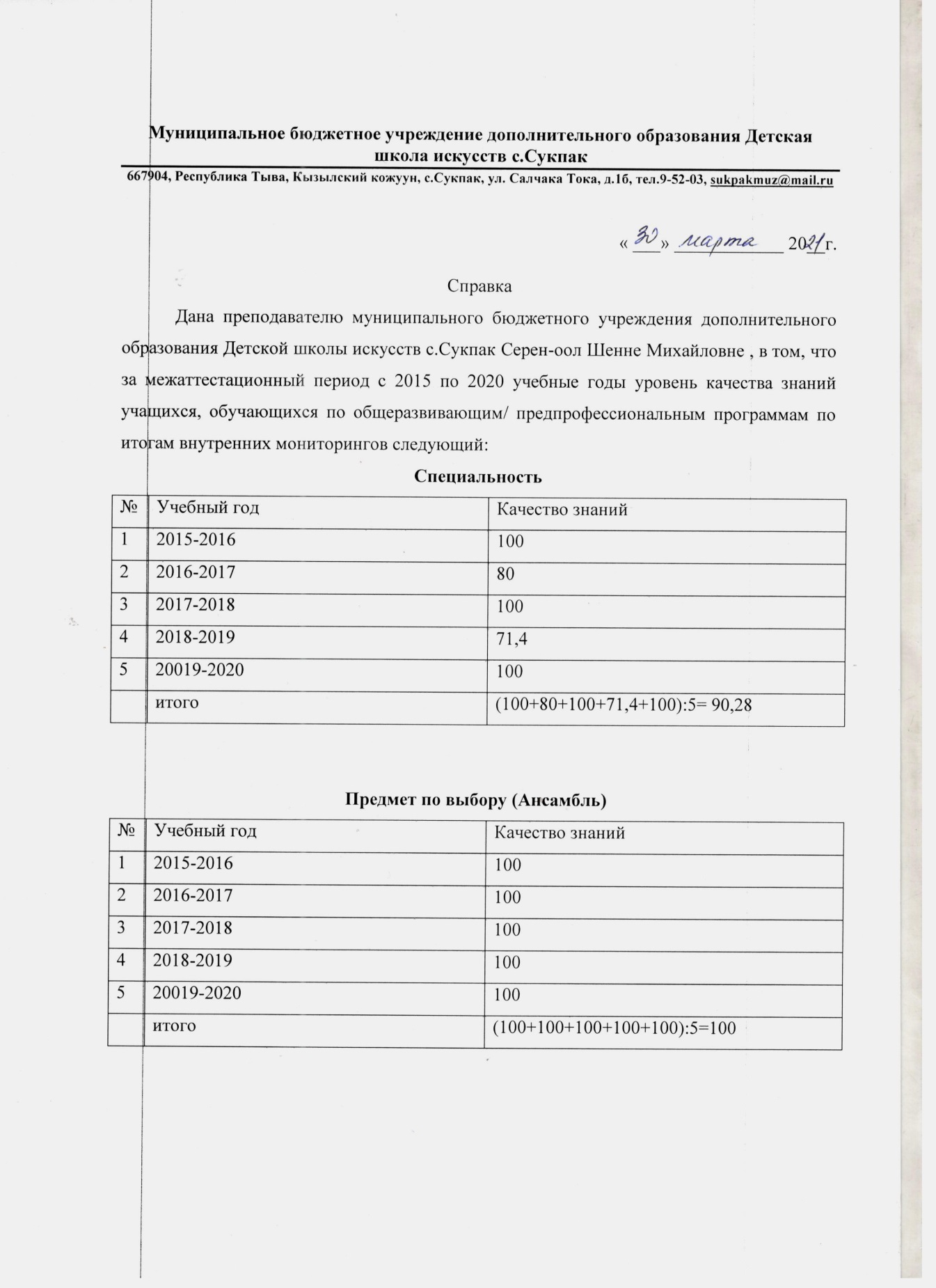 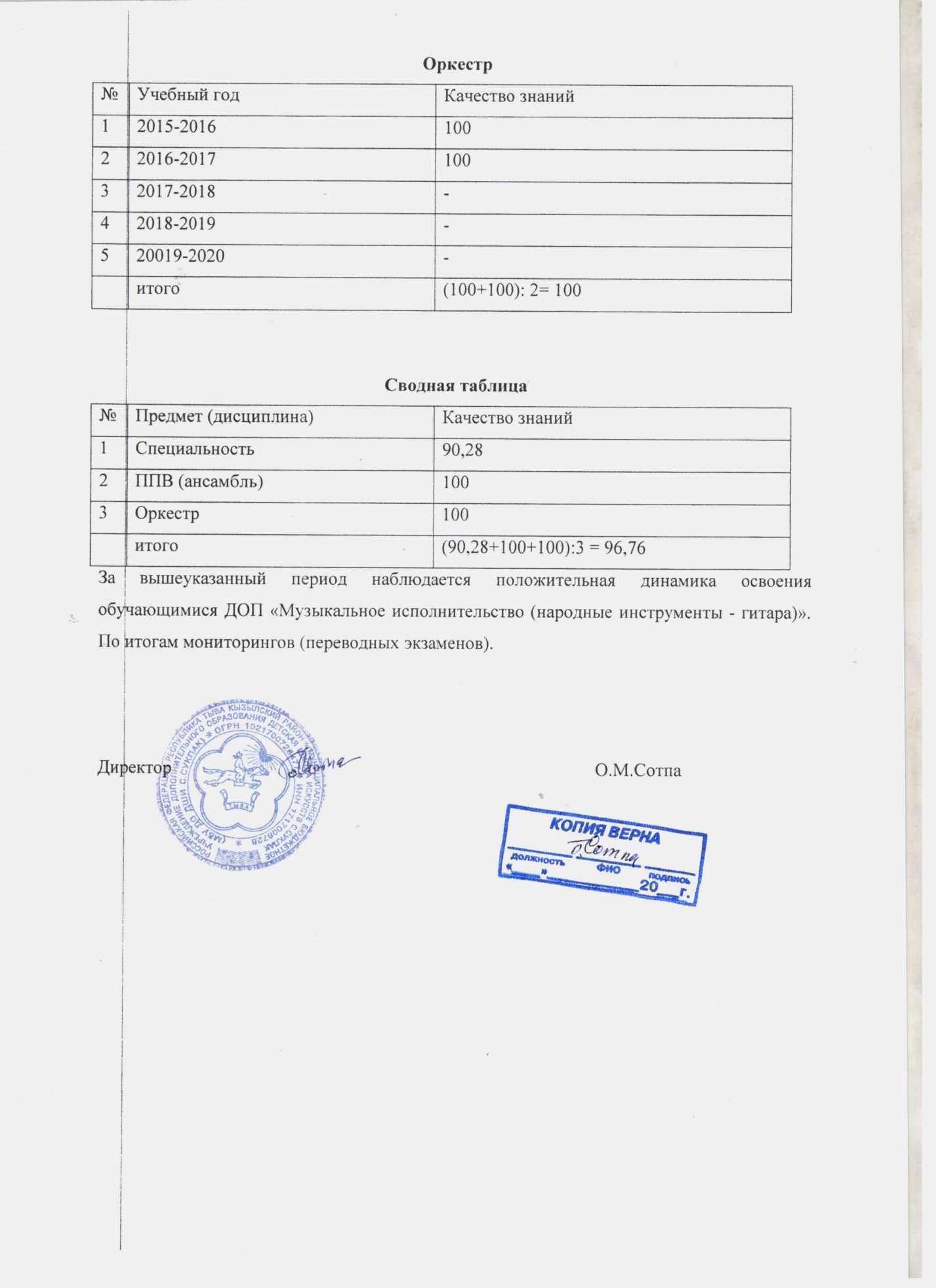 